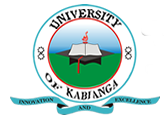 UNIVERSITY OF KABIANGAUNIVERSITY EXAMINATIONS2014/2015 ACADEMIC YEARTHIRD YEAR SECOND SEMESTER EXAMINATIONSUPPLIMENTARY/SPECIAL EXAMINATIONFOR THE DEGREE OF BACHELOR OF ARTS (ECONOMICS) AND BACHELOR OF BUSINESS MANAGEMENT.COURSE CODE: ECO 323COURSE TITLE: PUBLIC FINANCE AND FISCAL POLICYINSTRUCTIONS:Answer question ONE and any other THREE questions.QUESTION ONEDifferentiate between public finance and private finance. (2 marks)Explain the following:Tax incidence. (4 marks)Progressive tax. (4 marks)Explain any two-different kind of taxes and discuss any three main reasons why governments levy taxes. (7 marks)Discuss the objectives of fiscal policy. (8 marks)QUESTION TWODiscuss the following as main instruments of fiscal policy:Public revenue. (7 marks)Public borrowing. (8 marks)QUESTION THREEDiscuss the importance of budget as an instrument of planning. (10 marks)Explain the different types of budget. (5 marks)QUESTION FOURDiscuss the characteristics of an optimum tax system. (7 marks)Explain any three short terms strategies for financing a budget deficit. (8 marks)QUESTION FIVEExplain the income tax structure in Kenya and comment on its administration. (15 marks)QUESTION SIXDiscuss the effects of public expenditure on the following:Production. (5 marks)Distribution of income. (5 marks)Economic stability. (5 marks)